ПРОЕКТ                     УТВЕРЖДЕНА                                                              постановлением Администрации                                                                              Волошовского сельского поселения Ленинградской области                                                              от ___________  №_______Муниципальная программа                                     муниципального образования Волошовского сельского поселения Лужского муниципального района Ленинградской области«Формирование комфортной городской (сельской) среды на 2018-2022 годы »П.Волошово2017 годПАСПОРТмуниципальной программы Волошовского сельского поселения Ленинградской  области «Формирование комфортной городской (сельской) среды на 2018-2022 годы».1.Характеристика текущего состояния сектора благоустройства в Волошовском сельском поселении Лужском муниципальном районе Ленинградской областиВ настоящее время в Волошовском сельском поселении большая часть дворовых территорий и отдельные наиболее посещаемые общественные территории  имеют значительный износ. Фактический срок эксплуатации твёрдых покрытий и элементов благоустройства составляет от 10 до 30 лет.  В результате интенсивной эксплуатации фактическое состояние не соответствует современным требованиям и нуждается в модернизации. В Волошовском сельском поселении насчитывается  многоквартирных домов 31 (далее - МКД), 6 наиболее посещаемых общественных территории.В рамках реализации Программы планируется провести работу по благоустройству дворовых территорий многоквартирных домов и общественных территорий п.Волошово Волошовского  сельского поселения. Дворовые территории являются важнейшей составной частью транспортной системы. От уровня транспортно-эксплуатационного состояния дворовых территорий многоквартирных домов и проездов к дворовым территориям во многом зависит качество жизни населения. Текущее состояние большинства дворовых территорий не соответствует современным требованиям к местам проживания граждан, обусловленным нормами Градостроительного и Жилищного кодексов Российской Федерации, а именно: значительная часть асфальтобетонного покрытия внутриквартальных проездов имеет высокую степень износа, так как срок службы большинства дорожных покрытий с момента застройки многоквартирными домами истек, недостаточное количество парковок автомобилей, оборудования детских и спортивных площадок. Зеленые насаждения на дворовых территориях представлены, в основном, зрелыми или перестойными деревьями. Не во всех дворовых территориях на газонах устроены цветники.  Существующее положение обусловлено рядом факторов: введение новых современных требований к благоустройству и содержанию территорий, недостаточное финансирование программных мероприятий в предыдущие годы, отсутствие комплексного подхода к решению проблемы формирования и обеспечения среды, комфортной и благоприятной для проживания населения. При выполнении работ по благоустройству необходимо учитывать мнение жителей и сложившуюся инфраструктуру территории дворов для определения функциональных задач и выполнения других мероприятий. Комплексный подход позволит наиболее полно и в то же время детально охватить весь объем проблем, решение которых может обеспечить комфортные условия проживания всего населения. К этим условиям относятся благоустроенные дворы и дома, зеленые насаждения, необходимый уровень освещенности дворов в темное время суток. С целью обеспечения комплексного подхода к благоустройству дворовых и общественных территорий возникла необходимость разработки Программы.Выявленный масштаб накопленных проблем требует интеграции усилий не только организаций-исполнителей, но и органов законодательной и исполнительной власти Волошовского сельского поселения. На её основе новая Муниципальная программа позволит реализовать стратегию повышения качества жизни и создания более благоприятных условий проживания в поселении.К производственным рискам, связанным с деятельностью предприятий-исполнителей мероприятий программы, можно отнести следующие:- организационные (ошибки менеджмента, внутреннего контроля и пр.); - рыночные, обусловленные изменением цен на сырьё, механизмы и пр.; - юридические (правовые), обусловленные вероятностью изменения налогового и гражданско-правового законодательства; - нормативные – централизованное изменение научно обоснованных нормативов наружного освещения и, соответственно – непредвиденное нарушения нормативов освещённости территорий, ухудшение эстетических свойств светоцветовой среды и повышение энергопотребления при эксплуатации; - технико-производственные (имущественные),  обусловленные угрозой потери имущества или нанесения ему ущерба в результате форсмажорных обстоятельств (природные или техногенные аварии, стихийные бедствия, террористические акты, вандализм и прочие причины, приводящие к повреждению и преждевременному износу воздушно-кабельных сетей и устройств наружного освещения; естественный износ сетей и оборудования; отсутствие необходимой качественной техники; нарушения в электроснабжении); - связанные с обязательствами, которые ведут к затратам по компенсации  ущерба, нанесённого окружающей среде, юридическим или физическим лицам. К наиболее существенным отраслевым рискам относятся несвоевременное поступление бюджетных средств на реализацию мероприятий  Программы, рост цен на материалы, оборудование, на работы и услуги сторонних организаций. Снижение отраслевых рисков достигается за счёт оптимизации маркетинговых схем, выбора поставщиков и подрядчиков путем конкурсного (тендерного) отбора. В целом влияние этих обстоятельств в условиях бюджетного финансирования оценивается как незначительное.  К финансовым рискам относятся следующие:  инфляционный риск и риск упущенной выгоды  – вероятность нанесения косвенного ущерба или уменьшения прибыли в результате неосуществления какого-либо мероприятия, инвестиционный риск  – вероятность отвлечения финансовых ресурсов из текущего оборота на другие цели, что приведёт к последующему удорожанию отсроченных работ. В условиях гарантированного бюджетного финансирования в размерах, которые в Программе обоснованы необходимыми предварительными расчётами и подтверждаются с помощью индикаторов,  влияние финансовых рисков на достижение целевых показателей оценивается как малозначительное. Снижению финансовых рисков способствует координация сроков проведения отдельных мероприятий и объёмов финансирования.  Потребительский риск  связан с уменьшением объема выполненных работ исполнителями Программы и, как следствие, - с санкционированным уменьшением финансирования. Механизм управления потребительским риском реализации Программы и предельного снижения его вероятности должен предусматривать периодическую (например, ежеквартальную) индикацию производственных показателей исполнителей. Повысить надёжность реализации мероприятий и снизить влияние внешних и внутренних факторов на промежуточные и конечные результаты позволяет использование программно-целевого метода.Приоритеты муниципальной политики в сфере благоустройства, формулировка целей и постановка задач Программы     Программа  муниципального образования Волошовского сельского поселения Лужского муниципального района Ленинградской области «Формирование комфортной городской (сельской) среды на 2018-2022 годы», разработана как инструмент содействия решению приоритетных вопросов местного значения, вовлечения населения в процессы местного самоуправления, направленные на обеспечение благоприятных условий жизнедеятельности, повышение эффективности жилищно-коммунального хозяйства, повышение качества ключевых элементов городской среды – дворовых территорий многоквартирных домов и общественных пространств, осуществления контроля и координации реализации муниципальной программы. Муниципальная программа Волошовского сельского поселения Ленинградской области «Формирование комфортной городской (сельской) среды на 2018-2022 годы » разработана с целью формирования комфортной городской (сельской) среды и позитивного имиджа Волошовского сельского поселения.Задачи программы: - повышение уровня благоустройства дворовых территорий                Дзержинского сельского поселения;- повышение уровня благоустройства общественных территорий Дзержинского сельского поселения;- повышение уровня вовлеченности заинтересованных граждан, организаций в реализацию мероприятий по благоустройству территории Дзержинского сельского поселения.Основные принципы формирования комфортной среды в Волошовском сельском поселении:1. Общественное участие. В Волошовском сельском поселении создана Общественная комиссия по обеспечению реализации Программы. В состав данной комиссии включены представители Администрации сельского поселения, депутаты и представители общественности. Согласно данному принципу осуществляются обязательные общественные обсуждения мероприятий Программы, концепций и дизайн-проектов объектов благоустройства.  В рамках данного принципа обеспечивается право граждан на подачу предложений по объектам для включения в Программу, получение подробной информации о всех этапах реализации Программы. 2. Системный подход. В целях реализации принципа системности подхода в рамках формирования и реализации Программы на всей территории Волошовского сельского поселения осуществляется инвентаризация общественных и дворовых территорий.3. Вовлеченность населения. Дворовые  и общественные территории  включаются в Программу по инициативе жителей. Условием включения дворовых территорий – является обязательное трудовое участие собственников в мероприятиях по благоустройству двора.4. Создание общественного пространства. На основании инвентаризации общественных пространств и по выбору жителей  осуществляется формирование плана благоустройства до 2022 года общественных зон.5. Закрепление ответственности за содержанием благоустроенной территории. Решение о включении в состав общего имущества дома установленного детского и спортивного оборудования, малых архитектурных форм оформляется протоколом общего собрания собственников помещений дома.6. Применение лучших практик благоустройства. В рамках реализации настоящей Программы планируется применять лучшие практики благоустройства дворовых и общественных пространств.     По предварительным оценкам основными социально значимыми результатами Программы будут следующими:- повышение уровня комфортности и безопасности городской среды;- обеспечение комплексного подхода к благоустройству, что позволит обеспечить повышение престижности территорий и улучшить их эмоциональный потенциал;- произойдёт повышение надежности функционирования системы благоустройства п.Волошово и сокращение затрат на ремонт;Общей оценкой вклада Программы в социально-экономическое развитие Волошовского сельского поселения явится улучшение условий жизнедеятельности и формирование позитивного имиджа п.Волошово.Основной экономический эффект от реализации Программы выразится в снижении эксплуатационных расходов, направляемых на текущее содержание и капитальный ремонт дворовых территорий и наиболее посещаемых общественных территорий.3. Перечень мероприятий органов местного самоуправления Волошовского сельского поселения Лужского муниципального района Ленинградской области, включенный в Программу     Следующие   программные мероприятия направлены на реализацию поставленных целей и задач:Инвентаризация дворовых и общественных территорий, уровня благоустройства земельных участков, представленных для их размещения.Порядок проведения инвентаризации утвержден постановлением Администрации Волошовского сельского поселения Лужского муниципального района Ленинградской области от 15.10.2017  № 159.  По результатам инвентаризации дворовых территорий определяется их физическое состояние и необходимость благоустройства, исходя из минимального перечня работ по благоустройству.  По результатам инвентаризации общественных территорий  определяется их физическое состояние и необходимость  благоустройства до 2022 года.  2. В соответствии с областным законом Ленинградской области № 47-оз от 02. 06. 2003 года, а так же согласно Постановлению от 01.02.2016 года № 19 Администрации Волошовского сельского поселения, утвержден перечень должностных лиц, уполномоченных составлять протоколы об административных правонарушениях, совершенных на территории Волошовского сельского поселения Лужского муниципального района, для обеспечения производства работы административной комиссии Лужского муниципального района Ленинградской области, в отношении: - объектов находящихся в муниципальной собственности;- создания препятствий в осуществлении деятельности органов местного самоуправления;- нарушения порядка официального использования официальных символов;- нарушения порядка официального использования герба и флага муниципального образования;А также в сфере:- жилищно-коммунального  хозяйства и благоустройства; - торговли, качества товара и защите прав потребителей;- землепользования и застройки.Благоустройство дворовых территорий многоквартирных домов и общественных территорий.  Мероприятия по благоустройству дворовых территорий МКД и общественных территорий формируются с учетом необходимости обеспечения физической, пространственной и информационной доступности зданий, сооружений, дворовых и общественных территорий для инвалидов и других маломобильных групп населения.Перечень мероприятий Программы представлен в приложении 2 к Программе.В программе предусматривается целенаправленная работа по благоустройству дворовых территорий МКД исходя из:минимального перечня работ:- ремонт дворовых проездов;- обеспечение освещением дворовых территорий;- установка скамеек, урн для мусора.дополнительного перечня работ:- оборудование автомобильных парковок;- устройство новых и ремонт существующих тротуаров и пешеходных дорожек;- оборудование детских площадок;- оборудование спортивных площадок;- установка ограждения детского игрового оборудования.К минимальному и дополнительному перечню работ прилагаются визуализированные образцы элементов благоустройства, предлагаемые к размещению на дворовой территории, согласно приложению 6 к Программе.Перед началом работ по благоустройству дворовой территории МКД разрабатывается дизайн-проект благоустройства каждой дворовой территории МКД. Все мероприятия планируются с учетом создания условий для жизнедеятельности инвалидов и других маломобильных групп населения.В Программе предусматриваются нижеперечисленные работы по благоустройству общественных территорий: - устройство газона;- замена старых и устройство новых пешеходных дорожек;-  мероприятия по улучшению освещенности;- устройство детских площадок;- устройство спортивных площадок;- установка малых архитектурных форм, урн, скамеек;- посадка деревьев и иные виды работы.Для реализации мероприятий Программы подготовлены следующие документы:- визуализированный перечень образцов элементов благоустройства, предлагаемых к размещению на дворовой территории в соответствии с минимальным и дополнительным перечнем работ по благоустройству согласно приложению 6 Программы;- нормативная стоимость (единичные расценки) работ по благоустройству дворовых территорий, входящих в состав минимального и дополнительного перечней таких работ согласно приложению 7 Программы;- адресный перечень многоквартирных домов, дворовые территории которых подлежат благоустройству в 2018-2022 годах согласно приложению 8 Программы;- перечень общественных территорий, подлежащих благоустройству в 2018-2022 годах согласно приложению 9 Программы;- форма и минимальная доля финансового и (или) трудового участия заинтересованных лиц, организаций в выполнении минимального и дополнительного перечней работ по благоустройству дворовых территорий согласно приложению 10 Программы;- порядок включения предложений заинтересованных лиц о включении дворовой  территории в Программу приведен в приложении 11 к Программе;- порядок разработки, обсуждения с заинтересованными лицами и утверждения дизайн - проектов благоустройства дворовой территории приведен в приложении 12 к Программе.В Приложении 5 к Программе приведен план реализации Программы ответственными исполнителями, в котором отражены мероприятия, предусмотренные разделом 3 методических рекомендаций по подготовке государственных программ субъектов Российской Федерации и муниципальных программ формирования современной городской среды в рамках реализации приоритетного проекта «Формирование комфортной городской среды» на 2018-2022 годы.4. Срок реализации  ПрограммыРеализация Программы предусмотрена в 2018-2022 годах без выделения этапов.5. Меры правового и муниципального регулирования в сфере благоустройства, направленные на достижение целей ПрограммыВ соответствии с Правилами предоставления и распределения субсидий из федерального бюджета бюджетам субъектов Российской Федерации на поддержку государственных программ субъектов Российской Федерации и муниципальных программ формирования современной городской среды, утвержденными постановлением Правительства Российской Федерации от 10.02.2017 № 169, а также с приказом Министерства строительства и жилищно-коммунального хозяйства Российской Федерации от 21.02.2017 № 114/пр «Об утверждении методических рекомендаций по подготовке государственных (муниципальных) программ формирования современной городской среды в рамках реализации приоритетного проекта «Формирование комфортной городской среды»  на 2018-2022 годы» принято решение о разработки муниципальной  программы муниципального образования Волошовского сельского поселения Лужского муниципального района Ленинградской области «Формирование комфортной городской (сельской) среды на 2018-2022 годы».Основными руководящими документами стали Федеральный закон от 06.10.2003 № 131-ФЗ «Об общих принципах организации местного самоуправления в Российской Федерации», Федеральный закон от 21.07.2014 № 212-ФЗ «Об основах общественного контроля в Российской Федерации», Устав муниципального образования Волошовского сельского поселения Лужского муниципального района Ленинградской области.6. Перечень показателей (индикаторов) Программы, характеризующих ход и итоги реализации ПрограммыДля оценки достижения цели и выполнения задач Программы предлагаются следующие индикаторы:количество благоустроенных дворовых территорий;доля благоустроенных дворовых  территорий от общего количества дворовых территорий;охват населения благоустроенными дворовыми территориями (доля населения, проживающего в жилом фонд с благоустроенными дворовыми территориями от общей численности населения городского округа);количество благоустроенных общественных территорий общего пользования;площадь благоустроенных  общественных территорий общего пользования;доля площади благоустроенных территорий общего пользования в общей площади общественных территорий, проценты;площадь благоустроенных общественных территорий, приходящихся на 1 жителя городского  округа;объем трудового участия заинтересованных лиц в выполнении минимального перечня работ по благоустройству дворовых территорий;объем трудового участия заинтересованных лиц в выполнении дополнительного перечня работ по благоустройству дворовых территорий.Сведения о показателях (индикаторах) Программы представлены в приложении 1 к Программе.Методика расчета показателей (индикаторов), характеризующих  ход и итоги реализации муниципальной программы представлена в приложении 3 к Программе.7. Информация о ресурсном обеспечении Программы за счет бюджетных средств и внебюджетных источниковОбъем финансовых ресурсов Программы в целом составляет                        –  _________ тыс. рублей, в том числе:в 2018 году на благоустройство дворовых территорий МКД объем финансирования составляет: за счет средств федерального и областного бюджетов  __________тыс. рублей, за счет средств местного бюджета ________тыс. рублей; внебюджетные источники  0 тыс.руб.в 2019 году на благоустройство дворовых территорий МКД объем финансирования составляет: за счет средств федерального и областного бюджетов  __________тыс. рублей, за счет средств местного бюджета ________тыс. рублей; внебюджетные источники  0 тыс.руб.в 2020 году на благоустройство дворовых территорий МКД объем финансирования составляет: за счет средств федерального и областного бюджетов  _________тыс. рублей, за счет средств местного бюджета _________тыс. рублей; внебюджетные источники  0 тыс.руб.в 2021 году на благоустройство дворовых территорий МКД объем финансирования составляет: за счет средств федерального и областного бюджетов  __________тыс. рублей, за счет средств местного бюджета ________тыс. рублей; внебюджетные источники  0 тыс.руб.в 2022 году на благоустройство дворовых территорий МКД объем финансирования составляет: за счет средств федерального и областного бюджетов  _________тыс. рублей, за счет средств местного бюджета ________тыс. рублей; внебюджетные источники  0 тыс.руб.Сведения о ресурсном обеспечении реализации Программы на 2018-2022 годы представлены в приложении 4 к Программе.8. Методика комплексной оценки эффективности  Программы Комплексная оценка эффективности реализации муниципальной программы осуществляется в течение всего срока ее реализации и по окончании ее реализации и включает в себя оценку степени выполнения мероприятий муниципальной программы и оценку эффективности реализации муниципальной программы и осуществляется с учетом критериев оценки эффективности, изложенных в порядке разработки, реализации и оценки эффективности муниципальных программ Волошовского сельского поселения  Лужского муниципального района Ленинградской области.1. Оценка степени выполнения мероприятий ПрограммыСтепень выполнения мероприятий Программы по окончании ее реализации рассчитывается как отношение количества мероприятий, выполненных за весь период реализации Программы, к общему количеству мероприятий, предусмотренных к выполнению за весь период ее реализации.2. Оценка эффективности и реализации ПрограммыЭффективность реализации Программы рассчитывается путем соотнесения степени достижения показателей (индикаторов) Программы к уровню ее финансирования. Показатель эффективности реализации Программы (подпрограммы) (R) за отчетный год рассчитывается по формуле:где:N – количество показателей (индикаторов) Программы; – значение n-го показателя (индикатора); – значение n-го показателя (индикатора) на конец отчетного года; – плановая сумма средств на финансирование Программы, предусмотренная на реализацию программных мероприятий в отчетном году; – сумма фактически произведенных расходов на реализацию мероприятий Программы на конец отчетного года.Для расчета показателя эффективности реализации Программы используются показатели (индикаторы), достижение значений которых предусмотрено в отчетном году.Оценка эффективности реализации Программы за весь период реализации рассчитывается как среднее арифметическое показателей эффективности реализации Программы за отчетный год.При расчете оценки эффективности реализации Программы используются критерии комплексной оценки эффективности реализации Программы.                                                                                 ПРИЛОЖЕНИЕ 1                                                                               к муниципальной программе муниципального образования Волошовского сельского поселения Ленинградской области«Формирование комфортной городской (сельской) среды на 2018-2022 годы »П                   СВЕДЕНИЯо показателях (индикаторах) муниципальной программы муниципального образования Волошовского сельского поселения Лужского муниципального района Ленинградской области«Формирование комфортной городской (сельской) среды на 2018-2022 годы »                                                                                                                                                                     ПРИЛОЖЕНИЕ 2к муниципальной программе муниципального образования Волошовского  сельского поселения Лужского муниципального районаЛенинградской области«Формирование комфортной городской (сельской) среды на 2018-2022 годы »ПЕРЕЧЕНЬ ПРОГРАММНЫХ МЕРОПРИЯИЙмуниципальной программы муниципального образования  Волошовского сельского поселения  Лужского муниципального района Ленинградской области «Формирование комфортной городской (сельской) среды на 2018-2022 годы »                                                                                                  ПРИЛОЖЕНИЕ 3                                            к муниципальной программе муниципального образования Волошовского сельского поселения Ленинградской области«Формирование комфортной городской (сельской) среды на 2018-2022 годы »                                   МЕТОДИКА РАСЧЕТА показателей (индикаторов), характеризующих ход иитоги реализации муниципальной программы                                                                                                                                                                   ПРИЛОЖЕНИЕ 4                                                                к муниципальной программе муниципального образования Волошовского сельского поселения Ленинградской области«Формирование комфортной городской (сельской) среды на 2018-2022 годы »                                   Ресурсное обеспечение реализации Программы на 2018-2022 годы ГРБС - код главного распорядителя бюджетных средств.РзПр - код раздела, подраздела классификации расходов бюджетов.ЦСР - код целевой статьи расходов классификации расходов бюджетов.ВР – код вида расходов классификации расходов бюджетов.	                                                                     	             ПРИЛОЖЕНИЕ 5                                                           к муниципальной программе муниципального образования Волошовского сельского поселения Ленинградской области«Формирование комфортной городской (сельской) среды на 2018-2022 годы »                                   План реализации Программы на 2018-2022 годы                                                                                                  ПРИЛОЖЕНИЕ 6к муниципальной программемуниципального образованияВолошовского сельского поселенияЛенинградской области«Формирование комфортной городской(сельской) среды на 2018-2022 годы »Визуализированный переченьобразцов элементов благоустройства, предлагаемых к размещению на дворовой территории в соответствии с минимальным и дополнительным перечнем работ по благоустройству.Минимальный перечень2. Дополнительный перечень                                                                                             ПРИЛОЖЕНИЕ 7к муниципальной программемуниципального образованияВолошовского сельского поселенияЛенинградской области«Формирование комфортной городской(сельской) среды на 2018-2022 годы »Нормативная стоимость (единичные расценки) работ по благоустройству дворовых территорий, входящих в состав минимального и дополнительного перечней таких работ                                                                                                ПРИЛОЖЕНИЕ 8                            к муниципальной программемуниципального образованияВолошовского сельского поселенияЛенинградской области«Формирование комфортной городской(сельской) среды на 2018-2022 годы »Адресный перечень многоквартирных домов, дворовые территории которых подлежат благоустройству в 2018-2022 годы*                                                                                              ПРИЛОЖЕНИЕ 9к муниципальной программемуниципального образованияВолошовского сельского поселенияЛенинградской области«Формирование комфортной городской(сельской) среды на 2018-2022 годы »ПЕРЕЧЕНЬобщественных территорий, подлежащих благоустройству в 2018-2022 годы*                                                                                               ПРИЛОЖЕНИЕ 10                    к муниципальной программемуниципального образованияВолошовского сельского поселенияЛенинградской области«Формирование комфортной городской(сельской) среды на 2018-2022 годы »Форма и минимальная доля финансового и (или) трудового участия заинтересованных лиц, организаций в выполнении минимального и дополнительного перечней работ по благоустройству дворовых территорий1.Условия о форме участия (финансовом и (или) трудовом) собственников помещений в многоквартирных домах, собственников иных зданий и сооружений, расположенных в границах дворовой территории, подлежащей благоустройству7 (далее - заинтересованные лица), в реализации мероприятий по благоустройству дворовой территории в рамках минимального перечня работ по благоустройству, в том числе о доле такого участия, в отношении муниципальных образований - получателей субсидий из бюджета субъекта Российской Федерации, определенные с учетом методических рекомендаций Министерства строительства и жилищно- коммунального хозяйства Российской Федерации, в случае принятия субъектом Российской Федерации решения об установлении указанного условия. При этом при выборе формы финансового участия заинтересованных лиц в реализации мероприятий по благоустройству дворовой территории в рамках минимального перечня работ по благоустройству доля участия собственников помещений в многоквартирных домах, собственников иных зданий и сооружений, расположенных в границах дворовой территории, подлежащей благоустройству определяется как процент от стоимости мероприятий по благоустройству дворовой территории и не превышает 15 процентов;2. Условия о финансовом и (или) трудовом участии заинтересованных лиц в реализации мероприятий по благоустройству дворовых территорий в рамках дополнительного перечня работ по благоустройству, в том числе о доле такого участия, в отношении муниципальных образований - получателей субсидий из бюджета субъекта Российской Федерации, определенные с учетом методических рекомендаций Министерства строительства и жилищно-коммунального хозяйства Российской Федерации. При этом при выборе формы финансового участия заинтересованных лиц в реализации мероприятий по благоустройству дворовых территорий многоквартирных домов в рамках дополнительного перечня работ по благоустройству доля участия определяется как процент от стоимости мероприятий по благоустройству дворовой территории и не превышает 50 процентов, в случае если заинтересованными лицами не определен иной размер доли.                                                                                            ПРИЛОЖЕНИЕ 11                                           к муниципальной программемуниципального образованияДзержинского сельского поселенияЛенинградской области«Формирование комфортной городской(сельской) среды на 2018-2022 годы »ПОРЯДОКвключения предложений заинтересованных лиц о включении дворовой территории МКД и общественной территории в ПрограммуВключение дворовых территорий МКД и общественных территорий в Программу осуществляется по результатам оценки заявок заинтересованных лиц на включение дворовых территорий МКД и общественных территорий в Программу, исходя из даты предоставления таких предложений при условии соответствия установленным требованиям в порядке, утвержденным постановлением Администрации Волошовсклого сельского поселения от 15.10.2017 № 159/1.                                                                                             ПРИЛОЖЕНИЕ 12                    к муниципальной программемуниципального образованияВолошовского сельского поселенияЛенинградской области«Формирование комфортной городской(сельской) среды на 2018-2022 годы »ПОРЯДОКразработки, обсуждения с заинтересованными лицами и утверждения дизайн-проекта благоустройства дворовой территории МКДОсновные понятия, используемые в настоящем Порядке: - организатор обсуждения с заинтересованными лицами дизайн-проекта благоустройства дворовых территорий МКД и благоустройства общественных территорий – администрация Волошовского сельского поселения (далее – организатор обсуждения);- дизайн-проект – это проект благоустройства территории, содержащий графический и текстовый материал, включающий в себя генеральный план (план благоустройства) с указанием мест размещения объектов благоустройства, в том числе, мест кратковременной парковки транспортных средств и схемы проезда и движения пешеходов, спортивных, игровых и бытовых площадок (далее – Дизайн-проект);- общественная комиссия – комиссия по обсуждению проекта Программы, рассмотрения и проведения оценки предложений заинтересованных лиц о включении дворовой территории МКД и общественных территорий в Программу, а также для осуществления контроля за реализацией Программы (далее – Комиссия).Содержание дизайн-проекта зависит от вида и состава планируемых к благоустройству работ. Это может быть, как проектная, сметная документация, так и упрощенный вариант в виде изображения дворовой территории МКД или общественной территории с описанием работ и мероприятий, предлагаемых к выполнению.Разработка дизайн – проектов в отношении  дворовых и общественных территорий осуществляется специализированной организацией.Разработка дизайн – проектов осуществляется с учетом минимальных и дополнительных перечней работ по благоустройству дворовой территории МКД, утвержденных протоколом общего собрания собственников помещений в МКД, в пределах визуализированного перечня образцов элементов благоустройства, предлагаемых к размещению на дворовой территории согласно приложению 6 к Программе.Организаторы обсуждений по дворовым территориям МКД и общественным территориям готовят сообщение о проведении обсуждений с заинтересованными лицами дизайн-проектов дворовых территорий МКД и общественных территорий, которое подлежит размещению на официальном сайте органов местного самоуправления городского округа Отрадный (http:/www.otradny.org/),  в течение двух рабочих дней со дня утверждения общественной комиссией протокола рассмотрения и оценки заявок заинтересованных лиц на включение в адресный перечень дворовых территорий МКД в Программу и протокола оценки предложений граждан, организаций на включение в адресный перечень общественных территорий п. Волошово в Программу.При выборе дизайн-проекта Комиссия руководствуется следующими критериями для дизайн-проекта:- обеспечение доступности для маломобильных групп населения;	- безопасность транспортной схемы движения транспортных средств и пешеходов;- практичность;- применение современных технологий и материалов;- совместимость с общим архитектурным обликом территории;- наличие согласования с владельцами подземных коммуникаций;- соответствие действующим санитарным и строительным нормам и правилам;- рациональное использование средств (в отношении качества приобретаемого материала и выполняемых работ).Обсуждение и утверждение  дизайн - проектов благоустройства дворовых территорий МКД и общественных территорий, осуществляется Комиссией, с участием Уполномоченных лиц, о чем составляется протокол заседания Комиссии. Протокол подписывается всеми членами Комиссии, присутствовавшими на заседании, и размещается на официальном сайте администрации Волошовского сельского поселения в течение трех рабочих дней в сети «Интернет» с момента его подписания.Заседание Комиссии правомочно, если на нем присутствует более 50 процентов общего числа ее членов. Каждый член Комиссии имеет один голосДизайн-проект благоустройства общественной территории утверждается в двух экземплярах, из которых один экземпляр хранится у Организатора обсуждения по общественным территориям, второй – в  администрации Волошовского сельского поселения Лужского муниципального района.Наименование ПрограммыМуниципальная программа муниципального образования Волошовского  сельского поселения Лужского муниципального района Ленинградской области«Формирование комфортной городской (сельской) среды на 2018-2022 годы »Ответственный исполнитель ПрограммыМуниципальное образование Волошовское сельское поселение Лужского муниципального района Участники Программы- Жители города, объединения собственников жилья, управляющие компании;- представители политических партий и движений;- представители общественных организаций; - студенты техникума;- иные лица.Цели ПрограммыФормирование комфортной городской (сельской) среды и позитивного имиджа Волошовского сельского поселенияЗадачи Программы- Повышение уровня благоустройства дворовых территорий Волошовского сельского поселения;- повышение уровня благоустройства общественных территорий Волошовского сельского поселения;- повышение уровня вовлеченности заинтересованных граждан в реализацию мероприятий по благоустройству территории Волошовского сельского поселения.Показатели (индикаторы) ПрограммыКоличество благоустроенных дворовых территорий, ед.;Доля благоустроенных дворовых  территорий от общего количества дворовых территорий, проценты;Охват населения благоустроенными дворовыми территориями (доля населения, проживающего в жилом фонд с благоустроенными дворовыми территориями от общей численности населения городского округа), проценты;Количество благоустроенных общественных территорий общего пользования, ед.;Площадь благоустроенных  общественных территорий общего пользования, га.;Доля площади благоустроенных территорий общего пользования в общей площади общественных территорий, проценты, м2;Площадь благоустроенных общественных территорий, приходящихся на 1 жителя сельского поселения, м2;Объем трудового участия заинтересованных лиц в выполнении минимального перечня работ по благоустройству дворовых территорий,  чел/часы;Объем трудового участия заинтересованных лиц в выполнении дополнительного перечня работ по благоустройству дворовых территорий, чел/часы.Сроки реализации Программы 2018-2022  годы Объемы бюджетных ассигнований ПрограммыОбщий объем финансирования  мероприятий составляет ______  тысяч рублей, в том числе:средства бюджета сельского поселения - ______  тыс. рублей, из них:в 2018 году - __________  тыс. рублей;в 2019 году - __________  тыс. рублей;в 2020 году - __________  тыс. рублей;в 2021 году - __________  тыс. рублей;в 2022 году - __________  тыс. рублей;средства областного бюджета (при условии предоставления субсидии) - ______ тыс. рублей, из них;в 2018 году - __________  тыс. рублей;в 2019 году - __________  тыс. рублей;в 2020 году - __________  тыс. рублей;в 2021 году - __________  тыс. рублей;в 2022 году - __________  тыс. рублей;средства федерального бюджета (при условии предоставления субсидии) - ______ тыс. рублей, из них;в 2018 году - __________  тыс. рублей;В 2019 году - __________  тыс.рублей;в 2020 году  - __________  тыс. рублей;в 2021 году  - __________  тыс. рублей;в 2022 году  - __________  тыс. рублей.Ожидаемые результаты реализации ПрограммыПрактическая реализация мероприятий программы позволит достичь следующих результатов:- повысится уровень комфортности и безопасности среды сельского поселения;- комплексный подход к благоустройству позволит обеспечить повышение престижности территорий и улучшить их эмоциональный потенциал;- произойдёт повышение надежности функционирования системы благоустройства Волошовского сельского поселения  и сокращение затрат на ремонт.Общей оценкой вклада Программы в социально-экономическое развитие Волошовское сельское поселение будет являться улучшение условий жизнедеятельности и формирование позитивного имиджа Волошовского сельского поселения.Основной экономический эффект от реализации Программы выразится в снижении эксплуатационных расходов, направляемых на текущее содержание и капитальный ремонт дворовых территорий и наиболее посещаемых общественных территорий.№Наименование показателя (индикатора)Единица измеренияЗначения показателейЗначения показателейЗначения показателейЗначения показателейЗначения показателей№Наименование показателя (индикатора)Единица измерения201820192020202120221Количество благоустроенных дворовых территорийЕд.2Доля благоустроенных дворовых  территорий от общего количества дворовых территорий%3Охват населения благоустроенными дворовыми территориями (доля населения, проживающего в жилом фонде с благоустроенными дворовыми территориями от общей численности населения п.Волошово)%4Количество благоустроенных общественных территорий общего пользованияЕд.5Площадь благоустроенных  общественных территорий общего пользованияГа6Доля площади благоустроенных территорий общего пользования в общей площади общественных территорий%7Площадь благоустроенных общественных территорий, приходящихся на 1 жителя п.ВолошовоКв.м.8Объем трудового участия заинтересованных лиц в выполнении минимального перечня работ по благоустройству дворовых территорийЧел/часы9Объем трудового участия заинтересованных лиц в выполнении дополнительного перечня работ по благоустройству дворовых территорийЧел./часы№ п/пНаименование мероприятияОтветственные исполнителиОтветственные исполнители2018 год2018 год2019 год2020 год2021 год2022 год Объем финансирования всего, тыс. руб.Показатель (индикатор), характеризующий выполнение соответствующего мероприятия, ожидаемый результат реализации мероприятийЦЕЛЬ:  Формирование комфортной городской (сельской) среды и позитивного имиджа Волошовского сельского поселенияЗАДАЧА 1: Повышение уровня благоустройства дворовых территорий  Волошовского сельского поселенияЦЕЛЬ:  Формирование комфортной городской (сельской) среды и позитивного имиджа Волошовского сельского поселенияЗАДАЧА 1: Повышение уровня благоустройства дворовых территорий  Волошовского сельского поселенияЦЕЛЬ:  Формирование комфортной городской (сельской) среды и позитивного имиджа Волошовского сельского поселенияЗАДАЧА 1: Повышение уровня благоустройства дворовых территорий  Волошовского сельского поселенияЦЕЛЬ:  Формирование комфортной городской (сельской) среды и позитивного имиджа Волошовского сельского поселенияЗАДАЧА 1: Повышение уровня благоустройства дворовых территорий  Волошовского сельского поселенияЦЕЛЬ:  Формирование комфортной городской (сельской) среды и позитивного имиджа Волошовского сельского поселенияЗАДАЧА 1: Повышение уровня благоустройства дворовых территорий  Волошовского сельского поселенияЦЕЛЬ:  Формирование комфортной городской (сельской) среды и позитивного имиджа Волошовского сельского поселенияЗАДАЧА 1: Повышение уровня благоустройства дворовых территорий  Волошовского сельского поселенияЦЕЛЬ:  Формирование комфортной городской (сельской) среды и позитивного имиджа Волошовского сельского поселенияЗАДАЧА 1: Повышение уровня благоустройства дворовых территорий  Волошовского сельского поселенияЦЕЛЬ:  Формирование комфортной городской (сельской) среды и позитивного имиджа Волошовского сельского поселенияЗАДАЧА 1: Повышение уровня благоустройства дворовых территорий  Волошовского сельского поселенияЦЕЛЬ:  Формирование комфортной городской (сельской) среды и позитивного имиджа Волошовского сельского поселенияЗАДАЧА 1: Повышение уровня благоустройства дворовых территорий  Волошовского сельского поселенияЦЕЛЬ:  Формирование комфортной городской (сельской) среды и позитивного имиджа Волошовского сельского поселенияЗАДАЧА 1: Повышение уровня благоустройства дворовых территорий  Волошовского сельского поселенияЦЕЛЬ:  Формирование комфортной городской (сельской) среды и позитивного имиджа Волошовского сельского поселенияЗАДАЧА 1: Повышение уровня благоустройства дворовых территорий  Волошовского сельского поселенияЦЕЛЬ:  Формирование комфортной городской (сельской) среды и позитивного имиджа Волошовского сельского поселенияЗАДАЧА 1: Повышение уровня благоустройства дворовых территорий  Волошовского сельского поселения1.Благоустройство дворовых территорий  Волошовского сельского поселения (адресный перечень дворовых территорий указан в приложении 8 к Программе)Администрация Волошовского сельского поселенияАдминистрация Волошовского сельского поселенияАдминистрация Волошовского сельского поселенияКоличество благоустроенных дворовых территорий, ед.;Доля благоустроенных дворовых  территорий от общего количества дворовых территорий, проценты;Охват населения благоустроенными дворовыми территориями (доля населения, проживающего в жилом фонд с благоустроенными дворовыми территориями от общей численности населения городского округа), проценты;ЗАДАЧА 2: Повышение уровня благоустройства общественных территорий  Волошовского сельского поселенияЗАДАЧА 2: Повышение уровня благоустройства общественных территорий  Волошовского сельского поселенияЗАДАЧА 2: Повышение уровня благоустройства общественных территорий  Волошовского сельского поселенияЗАДАЧА 2: Повышение уровня благоустройства общественных территорий  Волошовского сельского поселенияЗАДАЧА 2: Повышение уровня благоустройства общественных территорий  Волошовского сельского поселенияЗАДАЧА 2: Повышение уровня благоустройства общественных территорий  Волошовского сельского поселенияЗАДАЧА 2: Повышение уровня благоустройства общественных территорий  Волошовского сельского поселенияЗАДАЧА 2: Повышение уровня благоустройства общественных территорий  Волошовского сельского поселенияЗАДАЧА 2: Повышение уровня благоустройства общественных территорий  Волошовского сельского поселенияЗАДАЧА 2: Повышение уровня благоустройства общественных территорий  Волошовского сельского поселенияЗАДАЧА 2: Повышение уровня благоустройства общественных территорий  Волошовского сельского поселенияЗАДАЧА 2: Повышение уровня благоустройства общественных территорий  Волошовского сельского поселения1.Благоустройство общественных территорий  Волошовского сельского поселения (перечень общественных территорий указан в приложении 9 к Программе)Администрация Волошовского сельского поселенияАдминистрация Волошовского сельского поселенияАдминистрация Волошовского сельского поселенияКоличество благоустроенных общественных территорий общего пользования, ед.;Площадь благоустроенных  общественных территорий общего пользования, гаДоля площади благоустроенных территорий общего пользования в общей площади общественных территорий, проценты, м2;Площадь благоустроенных общественных территорий, приходящихся на 1 жителя городского  округа, м2;ЗАДАЧА 3: Повышение уровня вовлеченности заинтересованных граждан в реализацию мероприятий по благоустройству территории   Волошовского  сельского поселения ЗАДАЧА 3: Повышение уровня вовлеченности заинтересованных граждан в реализацию мероприятий по благоустройству территории   Волошовского  сельского поселения ЗАДАЧА 3: Повышение уровня вовлеченности заинтересованных граждан в реализацию мероприятий по благоустройству территории   Волошовского  сельского поселения ЗАДАЧА 3: Повышение уровня вовлеченности заинтересованных граждан в реализацию мероприятий по благоустройству территории   Волошовского  сельского поселения ЗАДАЧА 3: Повышение уровня вовлеченности заинтересованных граждан в реализацию мероприятий по благоустройству территории   Волошовского  сельского поселения ЗАДАЧА 3: Повышение уровня вовлеченности заинтересованных граждан в реализацию мероприятий по благоустройству территории   Волошовского  сельского поселения ЗАДАЧА 3: Повышение уровня вовлеченности заинтересованных граждан в реализацию мероприятий по благоустройству территории   Волошовского  сельского поселения ЗАДАЧА 3: Повышение уровня вовлеченности заинтересованных граждан в реализацию мероприятий по благоустройству территории   Волошовского  сельского поселения ЗАДАЧА 3: Повышение уровня вовлеченности заинтересованных граждан в реализацию мероприятий по благоустройству территории   Волошовского  сельского поселения ЗАДАЧА 3: Повышение уровня вовлеченности заинтересованных граждан в реализацию мероприятий по благоустройству территории   Волошовского  сельского поселения ЗАДАЧА 3: Повышение уровня вовлеченности заинтересованных граждан в реализацию мероприятий по благоустройству территории   Волошовского  сельского поселения ЗАДАЧА 3: Повышение уровня вовлеченности заинтересованных граждан в реализацию мероприятий по благоустройству территории   Волошовского  сельского поселения 1.Вовлечение заинтересованных граждан в реализацию мероприятий по благоустройству территории   Волошовского сельского поселения Вовлечение заинтересованных граждан в реализацию мероприятий по благоустройству территории   Волошовского сельского поселения общественные организации, советы общественности поселка Волошовообщественные организации, советы общественности поселка Волошово-Объем трудового участия заинтересованных лиц в выполнении минимального перечня работ по благоустройству дворовых территорий,  чел/часы;Объем трудового участия заинтересованных лиц в выполнении дополнительного перечня работ по благоустройству дворовых территорий, чел/часы.№ п/пНаименование показателя (индикатора)Методика расчета показателя (индикатора)Источник информации для расчета значения показателя (индикатора)Примечания1Количество благоустроенных дворовых территорийОпределяется в соответствии с количеством благоустроенных дворовых территорийОтчет подрядной организации2Доля благоустроенных дворовых  территорий от общего количества дворовых территорийОпределяется как отношение благоустроенных дворовых  территорий к общему количеству дворовых территорийДанные инвентаризации дворовых территорий, отчет подрядной организации3Охват населения благоустроенными дворовыми территориями (доля населения, проживающего в жилом фонде с благоустроенными дворовыми территориями от общей численности населения п. ВолошовоОпределяется как отношение численности населения, проживающего в жилом фонде с благоустроенными дворовыми территориями к  общей численности населения п.ВолошовоДанные управляющих компаний, данные статистической отчетности4Количество благоустроенных общественных территорий общего пользованияОпределяется в соответствии с количеством благоустроенных общественных территорий общего пользованияДанные инвентаризации общественных территорий, отчет подрядной организации5Площадь благоустроенных  общественных территорий общего пользованияОпределяется в соответствии с площадью благоустроенных  общественных территорий общего пользованияОтчет подрядной организации6Доля площади благоустроенных территорий общего пользования в общей площади общественных территорийОпределяется как отношение площади благоустроенных территорий общего пользования к  общей площади общественных территорийОтчет подрядной организации, данные инвентаризации общественных территорий7Площадь благоустроенных общественных территорий, приходящихся на 1 жителя п.ВолошовоОпределяется в соответствии с площадью благоустроенных общественных территорий, приходящихся на 1 жителя п.ВолошовоОтчет подрядной организации, данные статистического отчета8Объем трудового участия заинтересованных лиц в выполнении минимального перечня работ по благоустройству дворовых территорийСуммарные человеко-часы определяются как умножение количества работников                                                  (заинтересованных лиц) на время, потраченное на выполнение минимального перечня работ по благоустройству дворовых территорийДанные протоколов общих собраний собственников помещений в МКД, отчет о трудовом участии граждан в мероприятиях по реализации Программы9Объем трудового участия заинтересованных лиц в выполнении дополнительного перечня работ по благоустройству дворовых территорийСуммарные человеко-часы определяются как умножение количества работников                                                  (заинтересованных лиц) на время, потраченное на выполнение дополнительного перечня работ по благоустройству дворовых территорийДанные протоколов общих собраний собственников помещений в МКД, отчет о трудовом участии граждан в мероприятиях по реализации ПрограммыНаименованиеОтветственный исполнительОтветственный исполнительИсточник финансированияКод бюджетной классификацииКод бюджетной классификацииКод бюджетной классификацииКод бюджетной классификацииОбъемы бюджетных ассигнований (тыс. рублей) по годамОбъемы бюджетных ассигнований (тыс. рублей) по годамОбъемы бюджетных ассигнований (тыс. рублей) по годамОбъемы бюджетных ассигнований (тыс. рублей) по годамОбъемы бюджетных ассигнований (тыс. рублей) по годамОбъемы бюджетных ассигнований (тыс. рублей) по годамОбъемы бюджетных ассигнований (тыс. рублей) по годамОбъемы бюджетных ассигнований (тыс. рублей) по годамОбъемы бюджетных ассигнований (тыс. рублей) по годамОбъемы бюджетных ассигнований (тыс. рублей) по годамНаименованиеОтветственный исполнительОтветственный исполнительИсточник финансированияГРБСРзПрЦСРBP2018201820192019202020202021202120222022Благоустройство дворовых территорий, в том числе экспертиза сметной документацииПодрядная организация выбранная по итогам проведения конкурсных процедурПодрядная организация выбранная по итогам проведения конкурсных процедурВсего, в том числе:Благоустройство дворовых территорий, в том числе экспертиза сметной документацииПодрядная организация выбранная по итогам проведения конкурсных процедурПодрядная организация выбранная по итогам проведения конкурсных процедурФедеральный бюджетБлагоустройство дворовых территорий, в том числе экспертиза сметной документацииПодрядная организация выбранная по итогам проведения конкурсных процедурПодрядная организация выбранная по итогам проведения конкурсных процедурБюджет Лениградской областиБлагоустройство дворовых территорий, в том числе экспертиза сметной документацииПодрядная организация выбранная по итогам проведения конкурсных процедурПодрядная организация выбранная по итогам проведения конкурсных процедурБюджет муниципального образования Волошовского сельское поселениеБлагоустройство дворовых территорий, в том числе экспертиза сметной документацииПодрядная организация выбранная по итогам проведения конкурсных процедурПодрядная организация выбранная по итогам проведения конкурсных процедурВнебюджетные источникиБлагоустройство общественных территорий, в том числе экспертиза сметной документацииПодрядная организация выбранная по итогам проведения конкурсных процедурПодрядная организация выбранная по итогам проведения конкурсных процедурВсего, в том числе:Благоустройство общественных территорий, в том числе экспертиза сметной документацииПодрядная организация выбранная по итогам проведения конкурсных процедурПодрядная организация выбранная по итогам проведения конкурсных процедурФедеральный бюджетБлагоустройство общественных территорий, в том числе экспертиза сметной документацииПодрядная организация выбранная по итогам проведения конкурсных процедурПодрядная организация выбранная по итогам проведения конкурсных процедурБюджет муниципального образования Волошовское сельское поселениеБлагоустройство общественных территорий, в том числе экспертиза сметной документацииПодрядная организация выбранная по итогам проведения конкурсных процедурПодрядная организация выбранная по итогам проведения конкурсных процедурВнебюджетные источникиВнебюджетные источникиИТОГО по ПрограммеИТОГО по ПрограммеВсего, в том числе:Всего, в том числе:ИТОГО по ПрограммеИТОГО по ПрограммеФедеральный бюджетФедеральный бюджетИТОГО по ПрограммеИТОГО по ПрограммеБюджет Ленинградской областиБюджет Ленинградской областиИТОГО по ПрограммеИТОГО по ПрограммеБюджет муниципального образования Волошовское сельское поселениеБюджет муниципального образования Волошовское сельское поселениеИТОГО по ПрограммеИТОГО по ПрограммеВнебюджетные источникиВнебюджетные источникиНаименование контрольного события ПрограммыСтатус Ответственный исполнительСрок наступления контрольного события (дата)Срок наступления контрольного события (дата)Срок наступления контрольного события (дата)Срок наступления контрольного события (дата)Срок наступления контрольного события (дата)Срок наступления контрольного события (дата)Срок наступления контрольного события (дата)Срок наступления контрольного события (дата)Срок наступления контрольного события (дата)Срок наступления контрольного события (дата)Срок наступления контрольного события (дата)Срок наступления контрольного события (дата)Срок наступления контрольного события (дата)Срок наступления контрольного события (дата)Срок наступления контрольного события (дата)Срок наступления контрольного события (дата)Срок наступления контрольного события (дата)Срок наступления контрольного события (дата)Срок наступления контрольного события (дата)Срок наступления контрольного события (дата)Срок наступления контрольного события (дата)Срок наступления контрольного события (дата)Срок наступления контрольного события (дата)Срок наступления контрольного события (дата)Срок наступления контрольного события (дата)Срок наступления контрольного события (дата)Наименование контрольного события ПрограммыСтатус Ответственный исполнитель2017 год2017 год2017 год2017 год2018 год2018 год2018 год2018 год2018 год2019 год2019 год2019 год2019 год2019 год2020 год2020 год2020 год2020 год2021 год2021 год2021 год2021 год2022 год2022 год2022 год2022 годНаименование контрольного события ПрограммыСтатус I кв.II кв.III кв.IV кв.I кв.II кв.III кв.III кв.IV кв.I кв.II кв.III кв.III кв.IV кв1 кв.II кв.III кв.IV кв.I кв.II кв.III кв.IV кв.I кв.II кв.III кв.IVкв.1.Разработка и утверждение порядка проведения на территории Волошовского сельского поселения Лужского района Ленинградской области инвентаризации уровня благоустройства дворовых территорий многоквартирных домов, общественных территорий, территорий индивидуальной жилой застройки и земельных участков, предоставленных для их размещения, а также объектов недвижимого имущества и земельных участков, находящихся в собственности (пользовании) юридических лиц и индивидуальных предпринимателейПорядок принятАдминистрация Волошовского сельского поселения05.10..17Наименование контрольного события ПрограммыСтатусОтветственный исполнительСрок наступления контрольного события (дата)Срок наступления контрольного события (дата)Срок наступления контрольного события (дата)Срок наступления контрольного события (дата)Срок наступления контрольного события (дата)Срок наступления контрольного события (дата)Срок наступления контрольного события (дата)Срок наступления контрольного события (дата)Срок наступления контрольного события (дата)Срок наступления контрольного события (дата)Срок наступления контрольного события (дата)Срок наступления контрольного события (дата)Срок наступления контрольного события (дата)Срок наступления контрольного события (дата)Срок наступления контрольного события (дата)Срок наступления контрольного события (дата)Срок наступления контрольного события (дата)Срок наступления контрольного события (дата)Срок наступления контрольного события (дата)Срок наступления контрольного события (дата)Срок наступления контрольного события (дата)Срок наступления контрольного события (дата)Срок наступления контрольного события (дата)Срок наступления контрольного события (дата)Срок наступления контрольного события (дата)Срок наступления контрольного события (дата)Наименование контрольного события ПрограммыСтатусОтветственный исполнитель2017 год2017 год2017 год2017 год2018 год2018 год2018 год2018 год2018 год2019 год2019 год2019 год2019 год2019 год2020 год2020 год2020 год2020 год2021 год2021 год2021 год2021 год2022 год2022 год2022 год2022 годНаименование контрольного события ПрограммыСтатусОтветственный исполнительI кв.II кв.III кв.IV кв.I кв.II кв.III кв.III кв.IV кв.I кв.II кв.III кв.III кв.IV кв1 кв.II кв.III кв.IV кв.I кв.II кв.III кв.IV кв.I кв.II кв.III кв.IVкв.2. Проведение инвентаризации уровня благоустройства дворовых территорий многоквартирных домов, общественных территорий, территорий индивидуальной жилой застройки и земельных участков, предоставленных для их размещения, а также объектов недвижимого имущества и земельных участков, находящихся в собственности (пользовании) юридических лиц и индивидуальных предпринимателейАдминистрация Волошовского сельского поселения05.10..173. Разработка и утверждение порядка и сроков представления, рассмотрения и оценки предложений заинтересованных лиц о включении дворовой территории в Программу исходя из даты представления таких предложенийПорядок принятАдминистрация Волошовского сельского поселения06.10..174. Разработка и утверждение порядка и сроков представления, рассмотрения и оценки предложений граждан и организаций о включении в Программу общественной территории, подлежащей благоустройствуПорядок принятАдминистрация Волошовского сельского поселения06.10..17Наименование контрольного события ПрограммыСтатусОтветственный исполнительСрок наступления контрольного события (дата)Срок наступления контрольного события (дата)Срок наступления контрольного события (дата)Срок наступления контрольного события (дата)Срок наступления контрольного события (дата)Срок наступления контрольного события (дата)Срок наступления контрольного события (дата)Срок наступления контрольного события (дата)Срок наступления контрольного события (дата)Срок наступления контрольного события (дата)Срок наступления контрольного события (дата)Срок наступления контрольного события (дата)Срок наступления контрольного события (дата)Срок наступления контрольного события (дата)Срок наступления контрольного события (дата)Срок наступления контрольного события (дата)Срок наступления контрольного события (дата)Срок наступления контрольного события (дата)Срок наступления контрольного события (дата)Срок наступления контрольного события (дата)Срок наступления контрольного события (дата)Срок наступления контрольного события (дата)Срок наступления контрольного события (дата)Срок наступления контрольного события (дата)Срок наступления контрольного события (дата)Срок наступления контрольного события (дата)Наименование контрольного события ПрограммыСтатусОтветственный исполнитель2017 год2017 год2017 год2017 год2018 год2018 год2018 год2018 год2018 год2019 год2019 год2019 год2019 год2019 год2020 год2020 год2020 год2020 год2021 год2021 год2021 год2021 год2022 год2022 год2022 год2022 годНаименование контрольного события ПрограммыСтатусОтветственный исполнительI кв.II кв.III кв.IV кв.I кв.II кв.III кв.IV кв.IV кв.I кв.II кв.III кв.IV квIV кв1 кв.II кв.III кв.IV кв.I кв.II кв.III кв.IV кв.I кв.II кв.III кв.IVкв.5. Рассмотрение и оценка заявок (предложений) о включении дворовых территорий и общественных территорий в ПрограммуАдминистрация Волошовского сельского поселенияДо 01.12. 2017С даты начала сбора заявок до 01.09. 2018С даты начала сбора заявок до 01.09. 2019С даты начала сбора заявок до 01.09. 2020С даты начала сбора заявок до 01.09. 2021С даты начала сбора заявок до 01.09.         20226. Подготовка и утверждение с учетом обсуждения с представителями заинтересованных лиц дизайн-проектов благоустройства дворовых территорий, а также дизайн-проектов благоустройства общественных территорийАдминистрация Волошовского сельского поселенияДо 01.04.2018До 01.04. 2019До 01.04.2020До 01.04.2021До 01.04.20227. Завершение работ по благоустройствудворовых и общественных территорийАдминистрация Волошовскогосельского поселения До 01.11.2018 До 01.11.2018До 01.11.2019До 01.11.2019До 01.11.2020До 01.11. 2021До 01.11. 2022№ п/пВизуализированное изображениеНаименование, характеристикиНаименование, характеристикиСкамьяСкамьяСкамья1.1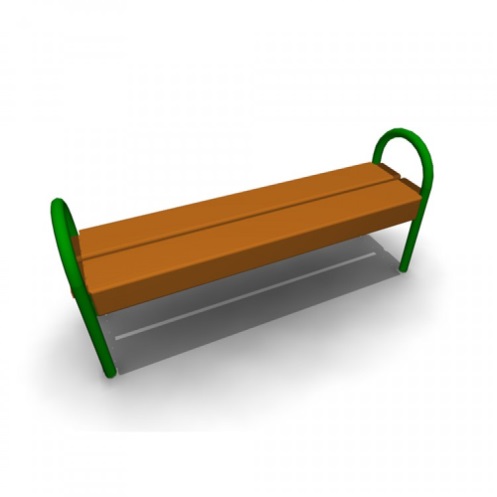 Скамья без спинки:длина скамейки - 1,5 м;ширина – 380 мм;высота - 680 мм.1.2.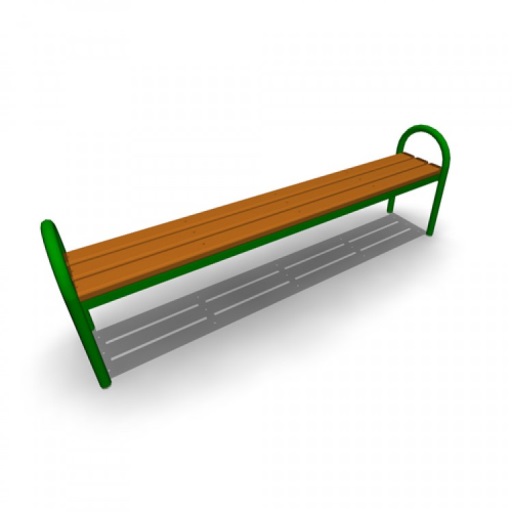 Скамья без спинки:длина скамейки - 2,0 м;ширина - 385 мм;высота - 660  мм.1.3.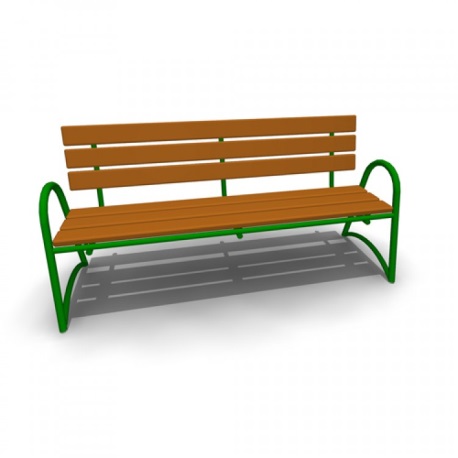 Скамья со спинкой:длина скамейки - 2,085 м;ширина - 770  мм;высота - 975  мм.Урна Урна Урна 2.1.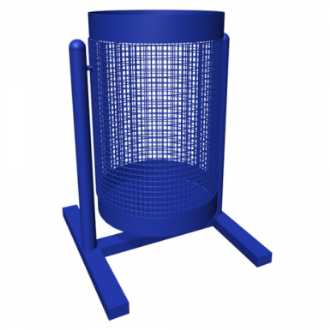 Урна для мусора:высота - 540 м;ширина – 400 мм;объем: 20 л.2.2.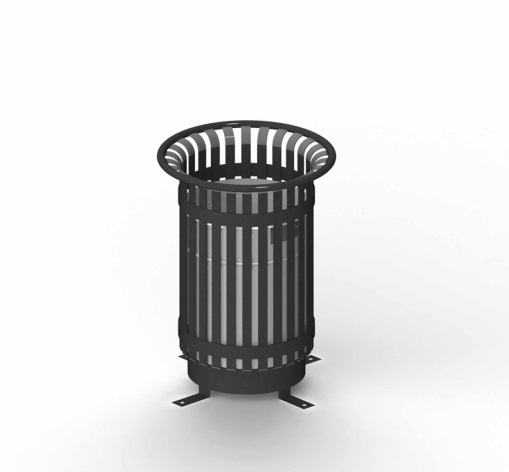 Габаритные размеры:D=570 мм, Н=790 мм, Размеры вставки: D=430 мм, Н=580 мм3.Освещение дворовых территорийОсвещение дворовых территорийОсвещение дворовых территорий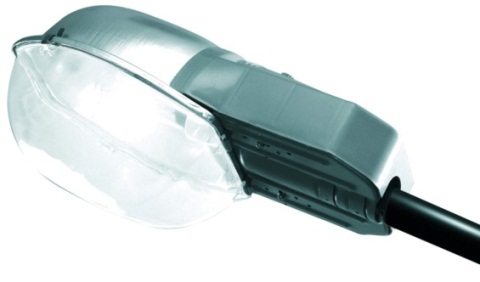 Энергосберегающие ЖКУ светильникиРазмер 690х335х310 мм. Мощность 100 Вт. Пластиковый корпус, защитное стекло1.Детское игровое и спортивное оборудованиеДетское игровое и спортивное оборудование1.1.Игровое оборудование:Игровое оборудование:1.1.1.Качалка -балансир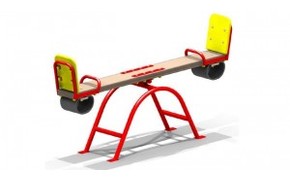 Габаритные размеры:2510х420 мм, Н=880 мм, Н сидения=530 мм
Возрастная группа:3-12 лет
1.1.2.Качели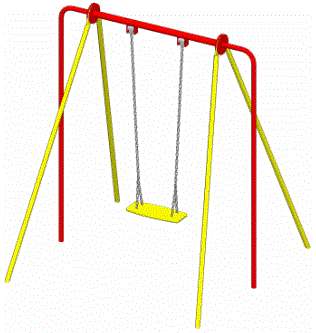 Габаритные размеры:1450х1780 мм, Н=1880 мм
Возрастная группа:3-12 лет
1.1.3.Качели 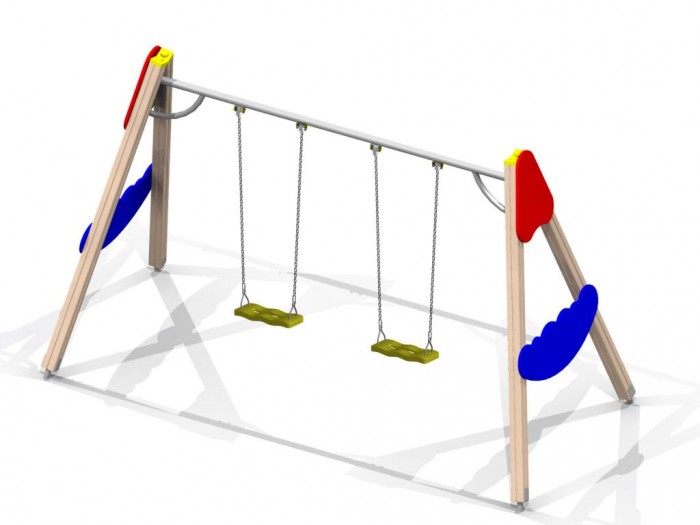 Габаритные размеры:3850х1760 мм, Н=2380 мм
Возрастная группа:3-12 лет1.1.4.Карусель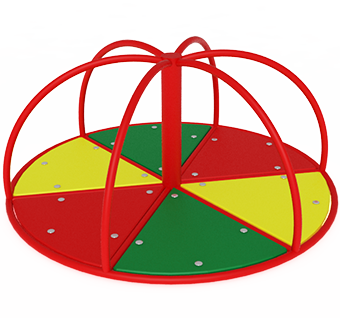 Габаритные размеры: Высота700 ммДиаметр1600 мм1.1.5.Карусель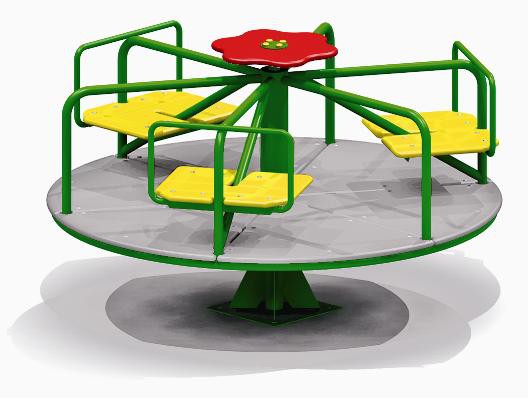 Габаритные размеры:D=1640 мм, H=715 мм, Н площадки=80 мм
Возрастная группа:3-12 лет1.1.6.Горка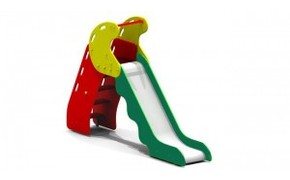 Габаритные размеры:3000х578 мм, Н=2380 мм, Н площадки=1220 мм
Возрастная группа:3-10 лет1.1.7.Горка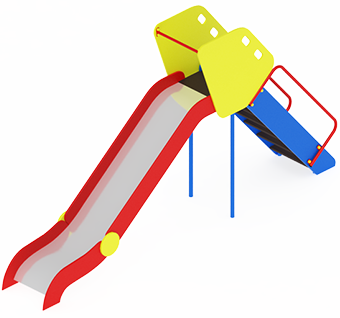 Габаритные размеры:Длина 4050хх ммШирина 600 ммВысота 2200 мм1.1.8.Песочница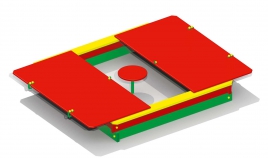 Габаритные размеры:2000х2000 мм, Н=370 мм
Возрастная группа:от 1 года1.1.9.Песочница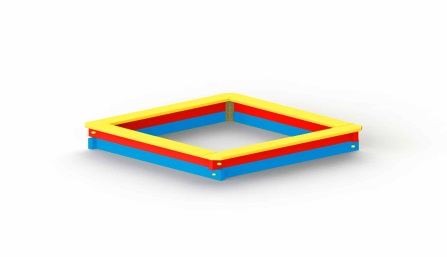 Габаритные размеры:1400х1400 мм, Н=320 мм
Возрастная группа:от 1-го года1.1.10.Песочница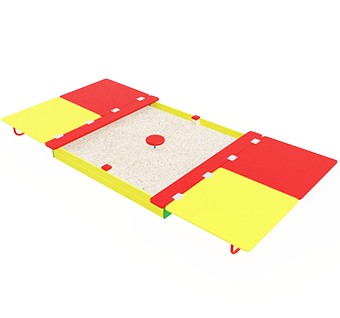 Габаритные размеры:Длина1830 ммШирина2000 ммВысота480 мм1.1.11.Песочница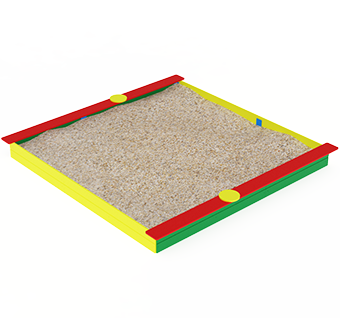 Габаритные размеры:Длина3140 ммШирина3140 ммВысота220 мм1.1.12.                      Козырек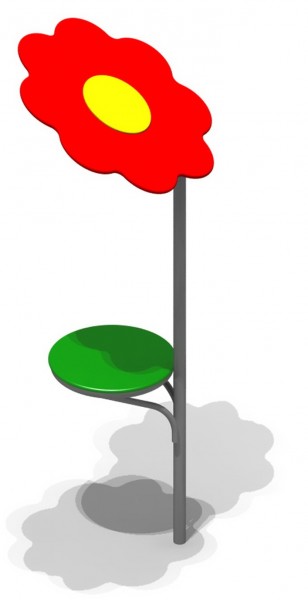 Габаритные размеры:D=1180*930 мм, Н=2400 мм, Н столика=550 мм1.1.13.Щит информационный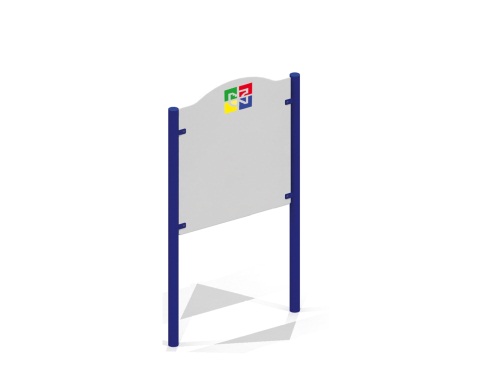 Габаритные размеры:900х48 мм, Н=2120 мм1.1.14.Детский игровой комплекс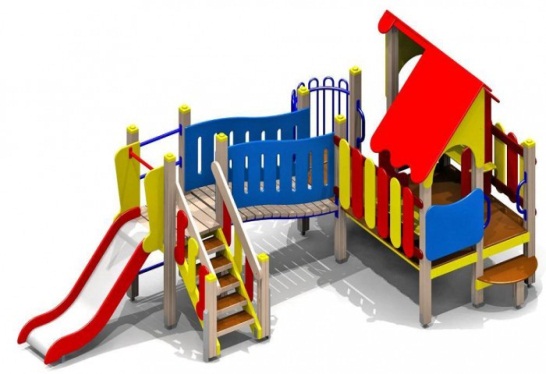 Габаритные размеры:5475х3100 мм, Н=2480 мм, Н площадок 650 мм, 950 мм
Возрастная группа:3-7 лет1.1.15.Детский игровой комплекс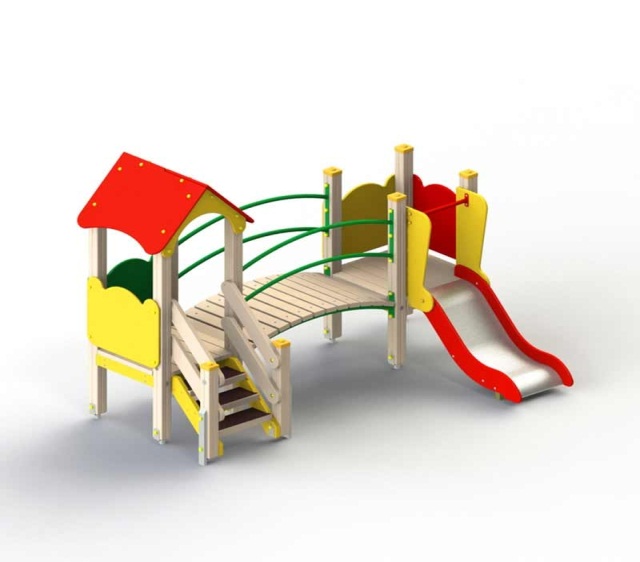 Габаритные размеры:3225х2055 мм, Н=2270 мм, Н площадки 650 мм
Возрастная группа:3-7 лет1.1.16.Детский игровой комплекс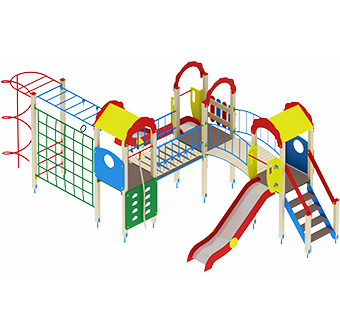 Габаритные размеры:7570х3540 ммВысота3000 мм1.1.17.Детский игровой комплекс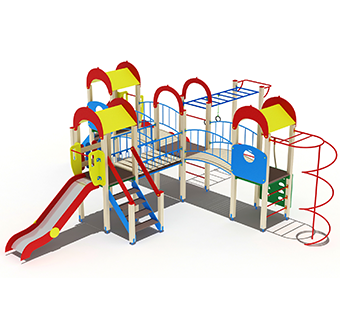 Габаритные размеры:8240 х 8470 ммВысота3000 мм1.2.Спортивное оборудование:Спортивное оборудование:1.2.1.Спортивный комплекс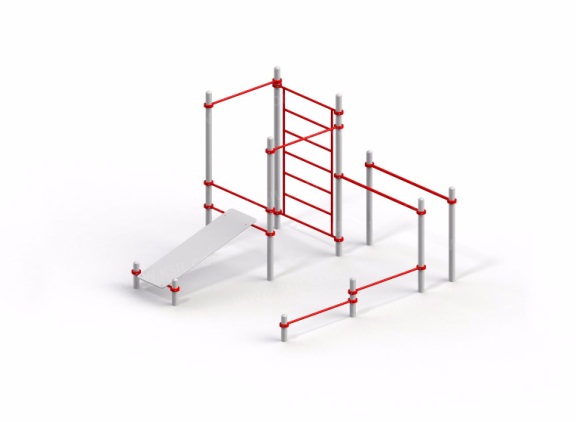 Габаритные размеры:3217х3435 мм, Н = 2630 мм
Возрастная группа: от 14 лет1.2.2.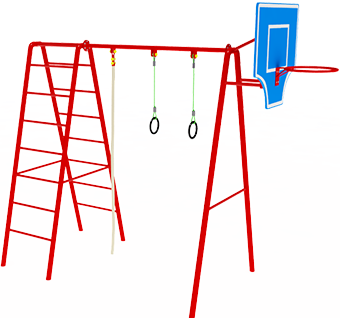 Габаритные размеры:Длина3650 ммШирина1500 ммВысота2800 мм1.2.3.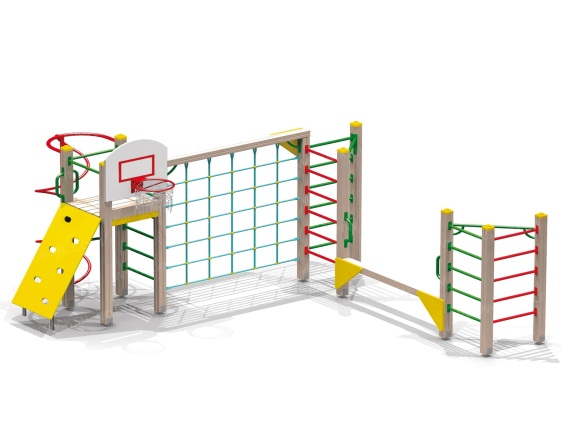 Габаритные размеры:4620х3950 мм, Н=2650 мм, Н площадки=1550 мм
Возрастная группа:6-12 лет1.2.4.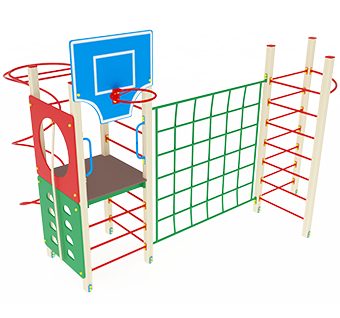 Габаритные размеры:Длина3400 ммШирина4100 ммВысота2850 мм1.3.Тренажеры:Тренажеры:1.3.1.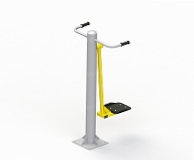 Габаритные размеры:740х850 мм, Н=1488 мм
Возрастная группа: от 14 лет
1.3.2.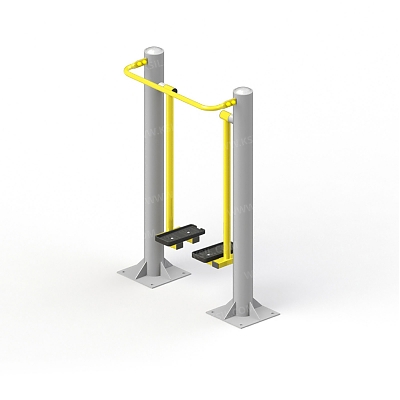 Габаритные размеры:1015х486 мм, Н=1535 мм
Возрастная группа: от 14 лет
1.3.3.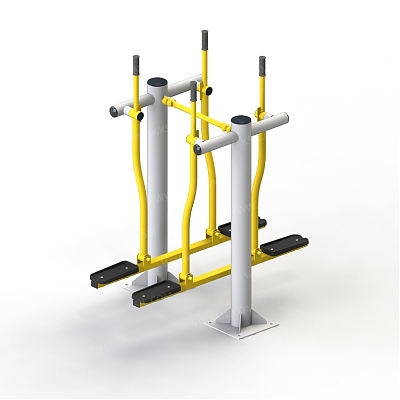 Габаритные размеры:1470х955 мм, Н=1615 мм
Возрастная группа:от 14 лет
1.3.4.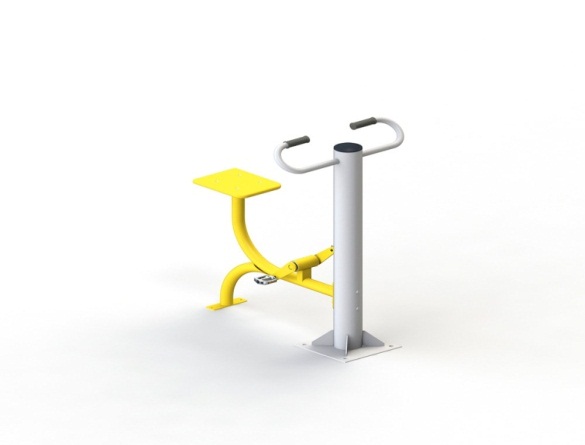 Габаритные размеры:980х760 мм, Н=1188 мм
Возрастая группа:от 14 лет
1.3.5.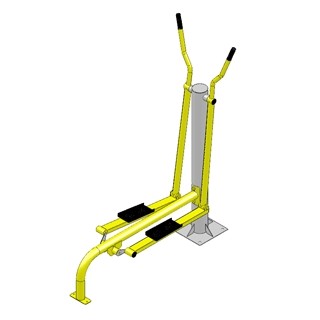 Габаритные размеры:1550х465 мм, Н=1500 мм
Возрастная группа:от 14 лет
2.Ограждение детских площадок:Ограждение детских площадок:2.1.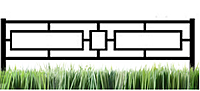 Общая высота 
Длина пролета ограждения  - 
Высота пролета - 
Глубина вкапывания - 
Заполнение профильной трубой - 20 х 
Размер профильной трубы столба - 30х30 мм
Толщина металла - 
Соединение - Замковое или болтовое
Покрытие - Порошковая краска2.2.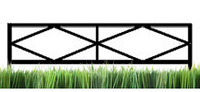 Общая высота 
Длина пролета ограждения  - 
Высота пролета - 
Глубина вкапывания - 
Заполнение профильной трубой - 20 х 
Размер профильной трубы столба - 30х30 мм
Толщина металла - 
Соединение - Замковое или болтовое
Покрытие - Порошковая краска2.3.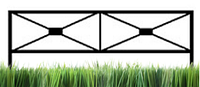 Общая высота 
Длина пролета ограждения  - 
Высота пролета - 
Глубина вкапывания - 
Заполнение профильной трубой - 20 х 
Размер профильной трубы столба - 30х30 мм
Толщина металла - 
Соединение - Замковое или болтовое
Покрытие - Порошковая краска№ п/пВид работЕд. измеренияЕдиничная расценка,с НДС, руб.1Установка скамьи без спинки (длина скамейки - 1,5 м; ширина – 380 мм; высота - 680 мм.)1 шт13296,72Установка скамьи без спинки (длина скамейки - 2,0 м; ширина - 385 мм; высота - 660  мм.1 шт7447,203Установка скамьи со спинкой (длина скамейки - 2,085 м; ширина - 770  мм; высота - 975  мм.1 шт14484,384Установка урны  для мусора (высота - 540 м; ширина – 400 мм; объем: 20 л.)1 шт2050,475Установка урны для мусора (габаритные размеры:D=570 мм, Н=790 мм, размеры вставки: D=430 мм, Н=580 мм)1 шт8720,506Установка опоры, проводов и энергосберегающего светильника ЖКУ  (Размер 690х335х310 мм. Мощность 100 Вт. Пластиковый корпус, защитное стекло)1 шт36301,577Установка качалки-балансир (габаритные размеры:2510х420 мм, Н=880 мм, Н сидения=530 мм
Возрастная группа:3-12 лет)1 шт16885,238Установка качели ( габаритные размеры:1450х1780 мм, Н=1880 мм. Возрастная группа:3-12 лет)1 шт14946,799Установка качели (габаритные размеры:3850х1760 мм, Н=2380 мм. Возрастная группа:3-12 лет)1 шт29818,0510Установка карусели (габаритные размеры:Высота700 мм. Диаметр1600 мм)1 шт34650,5111Установка карусели  (габаритные размеры:D=1640 мм, H=715 мм, Н площадки=80 мм. Возрастная группа:3-12 лет)1 шт39649,4912Установка горки (габаритные размеры:3000х578 мм, Н=2380 мм, Н площадки=1220 мм
Возрастная группа:3-10 лет)1 шт45148,4313Установка горки  (габаритные размеры:Длина 4050хх мм Ширина 600 мм Высота 2200 мм)1 шт49956,4614Установка песочницы ( габаритные размеры:2000х2000 мм, Н=370 мм
Возрастная группа: от 1 года)1 шт33860,5115Установка песочницы  (Габаритные размеры:1400х1400 мм, Н=320 мм
Возрастная группа: от 1-го года)1 шт8323,5716Установка песочницы  (Габаритные размеры: Длина1830 мм Ширина2000 мм Высота 480 мм)1 шт19813,5717Установка песочницы (Габаритные размеры: Длина 3140 мм  Ширина 3140 мм Высота 220 мм)1 шт35243,5718Установка козырька  (Габаритные размеры:D=1180*930 мм, Н=2400 мм, Н столика=550 мм)1 шт15954,6719Установка щита  информационного (Габаритные размеры:900х48 мм, Н=2120 мм)1 шт13394,8320Установка детского игрового комплекса (Габаритные размеры:5475х3100 мм, Н=2480 мм, Н площадок 650 мм, 950 мм Возрастная группа:3-7 лет)1 шт167381,3821Установка детского игрового комплекса (Габаритные размеры:3225х2055 мм, Н=2270 мм, Н площадки 650 мм Возрастная группа:3-7 лет)1 шт98079,5222Установка детского  игрового комплекса  (Габаритные размеры:7570х3540 мм Высота 3000 мм)1 шт258585,9123Установка детского  игрового комплекса (Габаритные размеры: 8240 х 8470 ммВысота 3000 мм)1 шт311992,9924Установка спортивного комплекса (Габаритные размеры:3217х3435 мм,                 Н = 2630 мм Возрастная группа: от 14 лет)1 шт170308,4225Установка спортивного  комплекса  (Габаритные размеры: Длина3650 мм Ширина 1500 мм Высота 2800 мм)1 шт43738,9726Установка спортивного комплекса                                      (Габаритные размеры:4620х3950 мм, Н=2650 мм, Н площадки=1550 мм Возрастная группа: 6-12 лет)1 шт91864,1927Установка спортивного комплекса (Габаритные размеры: Длина3400 мм Ширина 4100 мм Высота 2850 мм)1 шт38642,3928Установка тренажера (Габаритные размеры:740х850 мм, Н=1488 мм. Возрастная группа: от 14 лет)1 шт42893,5829Установка тренажера (Габаритные размеры:1015х486 мм, Н=1535 мм Возрастная группа: от 14 лет)1 шт59895,4830Установка тренажера  (Габаритные размеры:1470х955 мм, Н=1615 мм Возрастная группа:от 14 лет)1 шт84636,7531Установка тренажера  (Габаритные размеры:980х760 мм, Н=1188 мм Возрастая группа:от 14 лет)1 шт50678,5932Установка тренажера (Габаритные размеры:1550х465 мм, Н=1500 мм Возрастная группа:от 14 лет)1 шт50418,7233Установка ограждений  детских площадок (Общая высота -1000 мм Длина пролета ограждения  - 2000 мм                                         Высота пролета - 500 мм
Глубина вкапывания - 300 мм
Заполнение профильной трубой -                    20 х 20 мм
Размер профильной трубы столба -                                     30х30 мм
Толщина металла - 1,5 мм
Соединение - Замковое или болтовое
Покрытие - Порошковая краска)1 шт4435,5534Строительство тротуара1 кв.м675,0035Ремонт дворового проезда1 кв.м982,8636Устройство основания из гранитной крошки (отсев)1 кв.м836,2537Устройство песчаного основания h=10см1 кв.м128,4138Работы по установке бортового камня БР 100.20.81 п.м1157,2339Работы по установке бортового камня БР 100.30.151 п.м1554,64№ п/пАдрес МКДкол-во зарег. жителей в МКД, чел.Виды работ из минимального перечня работВиды работ из дополнительного перечня работФорма участия жителей в выполнении работ1.2.Итого:Итого:Итого:Итого:Итого:Итого:№ п/пНаименование общественной территорииПлощадь территории, кв.м.Перечень мероприятий1.2.…